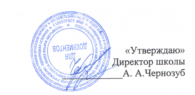 МБОУ «Однолуцкая ООШ имениГероя Советского Союза И. И. Аверьянова»Меню на 02.04.2021 г. для обучающихся 1-4 классов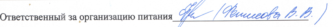 Наименование приёма пищи Наименование блюдаМасса порции(обязательно)Калорийность порции(обязательно)ЦенаЗавтракВареники ленивые150311,2517,71Коф. напиток200617,88Хлеб пшеничный с маслом20/51234,73Печенье 40634,8Обед Салат из свеклы100893,36Щи из св. капусты250832,6Каша гречневая1502532,64Гуляш из мяса птицы8024612,05Чай с лимоном200731,78Хлеб ржаной 50871,93Хлеб пшеничный40464,00ИТОГО:63,48